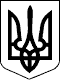 н\п 2/490/3305/2017                                                                         Справа № 490/12428/16-цЦентральний районний суд м. Миколаєва__________________________________________________________Р І Ш Е Н Н ЯІменем   України         11 квітня 2017 року Центральний районний суд м. Миколаєва у складі:головуючого -         судді Гуденко О.А.,при секретарі -                  Тишкевич А.І,розглянувши у відкритому судовому засіданні в м. Миколаєві цивільну справу за позовом ОСОБА_1 до ОСОБА_2 міської ради, Третя особа - ОСОБА_2 державна нотаріальна контора про надання додаткового строку на прийняття спадщини,-В С Т А Н О В И В:27 грудня 2016 року позивач звернувся до суду з позовною заявою про надання додаткового строку на прийняття спадщини.Свої вимоги позивач мотивує тим, що її мати ОСОБА_3 померла 26.04.2016 року. Після її смерті відкрилася спадщина. Позивач звернулася до нотаріальної контори щодо оформлення спадщини, але нотаріусом 23.11.2016 року їй надано розяснення згідно ст. 4 ЗУ «Про нотаріат», в якому вказано, що ним було пропущено строк для прийняття спадщини. У встановлений законом шестимісячний строк позивач не зверталася до нотаріальної контори з заявою про прийняття спадщини, у звязку з юридичною необізнаністю.Посилаючись на те, що строк на прийняття спадщини пропустила з поважних причин, а іншим чином спір вирішити неможливо, позивач просила суд задовольнити позов і визначити їй додатковий строк для подання заяви про прийняття спадщини.Позивач надала суду заяву про розгляд справи у її відсутність, позовні вимоги підтримує в повному обсязі.           Представник ОСОБА_2 міської ради надав суду заяву про розгляд справи у його відсутність, а рішення прийняти у відповідності до вимог діючого законодавства.     ОСОБА_2 державна нотаріальна контора надала суду заяву про розгляд справи у її відсутність.Ухвалою суду справу розглянуто у відсутність сторін, оскільки у справі достатньо даних про права та взаємини сторін.Вивчивши і оцінивши в сукупності матеріали цивільної справи, суд приходить до висновку, що позов підлягає задоволенню із наступних підстав.26 квітня 2016 року померла мати позивача ОСОБА_3.Після її смерті відкрилася спадщина.При зверненні до державного нотаріуса Другої ОСОБА_2 державної нотаріальної контори з заявою щодо оформлення спадщини після смерті матері, нотаріусом 23.11.2016 року надано розяснення, позивачу було відмовлено у видачі свідоцтва про право на спадщину в звязку з пропуском строку для прийняття спадщини.Позивач є єдиним спадкоємцем після смерті ОСОБА_3, що підтверджується матеріалами спадкової справи №526/2016.Відповідно до ст. 1261 ЦК України, у першу чергу право на спадкування за законом мають діти спадкодавця, у тому числі зачаті за життя спадкодавця та народжені після його смерті, той з подружжя, який його пережив, та батьки.Відповідно до ч. 3 ст. 1272 ЦК України, за позовом спадкоємця, який пропустив строк для прийняття спадщини з поважної причини, суд може визначити йому додатковий строк, достатній для подання ним заяви про прийняття спадщини.Враховуючи вищевикладене, суд вважає, що позивач пропустив строк на прийняття спадщини з поважних причин.За такого, позов підлягає задоволенню на підставі ст.1261, 1272, 1268-1270 ЦК України.    На підставі викладеного, керуючись ст.ст.14,209, 212-215 ЦПК України, суд,-В И Р І Ш И В:Позов ОСОБА_1 до ОСОБА_2 міської ради, Третя особа - ОСОБА_2 державна нотаріальна контора про надання додаткового строку на прийняття спадщини - задовольнити.Визначити додатковий строк в три місяця з моменту набрання рішенням законної сили, протягом якого ОСОБА_1, ІНФОРМАЦІЯ_1, може подати заяву про прийняття спадщини після смерті ОСОБА_3, яка померла 26 квітня 2016 року.Рішення може бути оскаржене в апеляційному порядку до апеляційного суду Миколаївської області через Центральний районний суд м. Миколаєва протягом 10 днів після проголошення рішення.     СУДДЯ                                   О.А. ГУДЕНКО